Арт-практика «Мое зимнее дерево»Татьяна Кузнецова, воспитатель группы кратковременного пребывания ГБДОУ № 101 Фрунзенского района Санкт-ПетербургаТема: Деревья зимойЗанятие проводится как итог наблюдений за изменениями в природе зимой совместно с родителями. Предварительная работа: посещение зимнего парка, рассматривание зимних деревьев около дома.Целевая аудитория: дети группы кратковременного пребывания  3-7 лет с ОВЗ (сложные дефекты).Цель: Воспитание эмоционального восприятия природы  в ходе рассматривания картин русских художников, посвященных зиме. Задачи- Закреплять представление о признаках зимы в природе.- Изучить образ зимнего дерева на картинах  русских художников - Расширить культурный кругозор в ходе знакомства с произведениями живописи русских художников- Создать собственный текст культуры (картину), отражающий особенности личности автора (отношение автора к природе)- Закреплять навыки работы гуашью в ходе создания творческой работы «Зимнее дерево»Ход занятия: Рассматривание картины Ивана Августовича Вельца «Иней».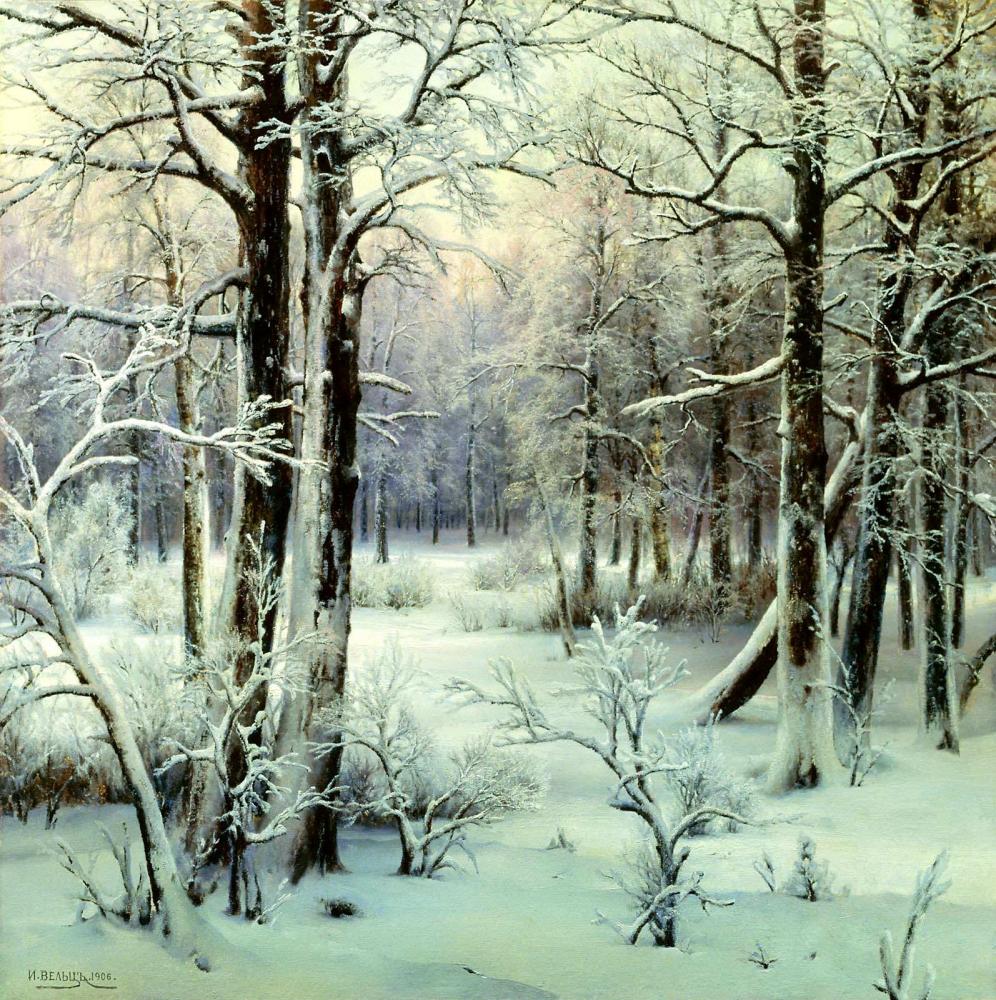 Вопросы детям: Что вы видите?  (Дети отвечают сами или с помощью родителей)Ответы детей: деревья, зима, снег, кустики, лес, сугробы.Что там происходит?Ответы детей: зимний лес, стоят деревья, деревья в снегу, им холодно, снег – их шубка.Как им там?Ответы детей: холодно, хорошо, спокойно.Как бы вы назвали картину?Ответы детей: зима, дерево в шубке, зимний лес.Детям предлагается совершить прогулку в такой зимний лес: Давайте закроим глазки и отправимся на прогулку. Чтобы не было холодно оденем теплую одежду (дети: варежки, сапожки, шапочку…). Вот мы вошли в лес (для усиления эффекта, можно тихо поставить запись звуков зимнего леса), прошли по тропинке и подошли к дереву. Какое это дерево? Какое дерево вы увидели? (Ответы детей и родителей). Вам понравилось ваше дерево? Вы хорошо его рассмотрели? Какое оно? (Высокое, большое, тоненькое, могучее). Какая у него кора? Ветки?Создание образа своего зимнего дерева гуашью.Рефлексия   Показ своих картин и создание зимнего леса. Прогулка по этому лесу.Ожидаемый результат: - дети будут знать о признаках зимы в природе;- уметь выражать свои мысли, чувства в ходе создания художественного образа зимнего дерева», налаживать коммуникацию в процессе создания творческой работы;- практически владеть навыками работы в технике гуашь, навыками взаимодействия в процессе воплощения творческого замысла, навыками представления собственной работы. Полученный результат: Заинтересованность детей и родителей в рассматривании и обсуждении картин. Развитие у детей эмоционального восприятия природы. Развитие коммуникативных навыков. Развитие речи. Положительный эмоциональный отклик на восприятие картин.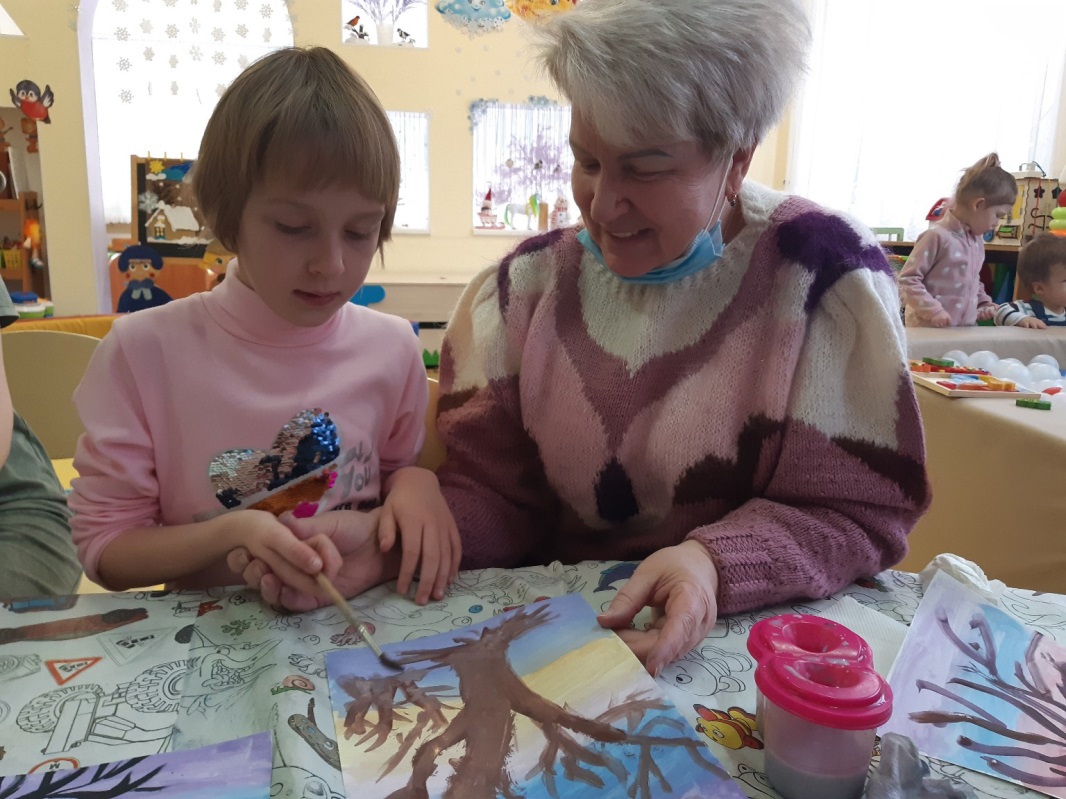 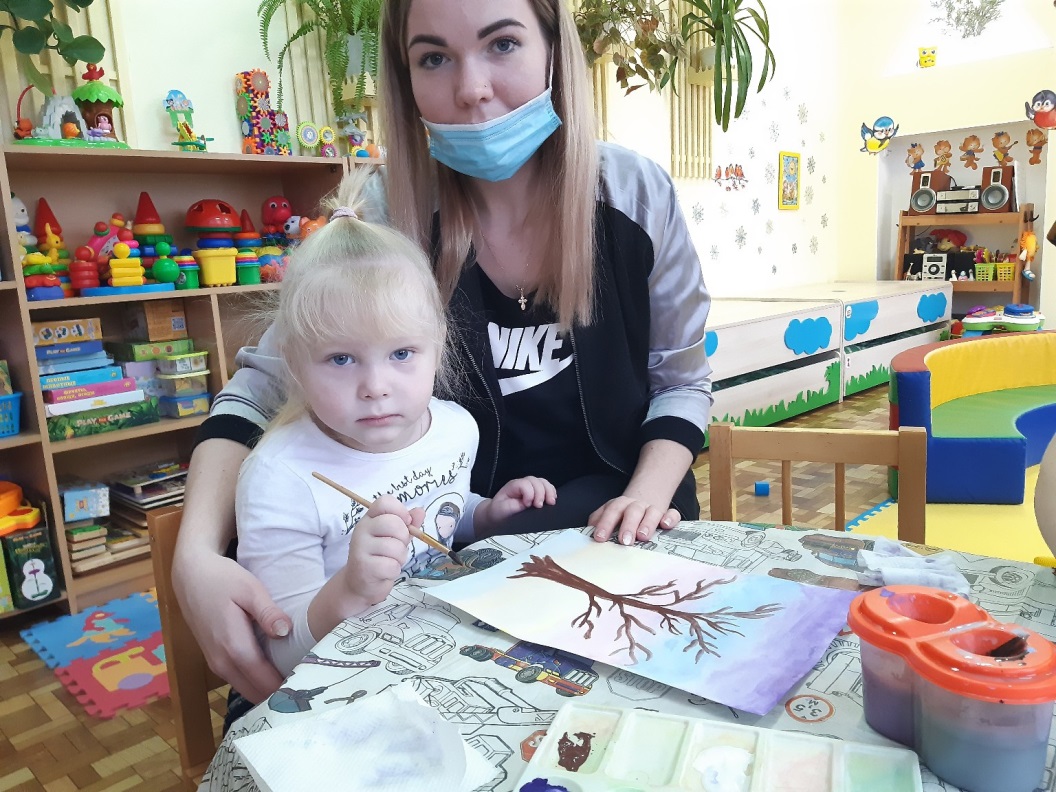 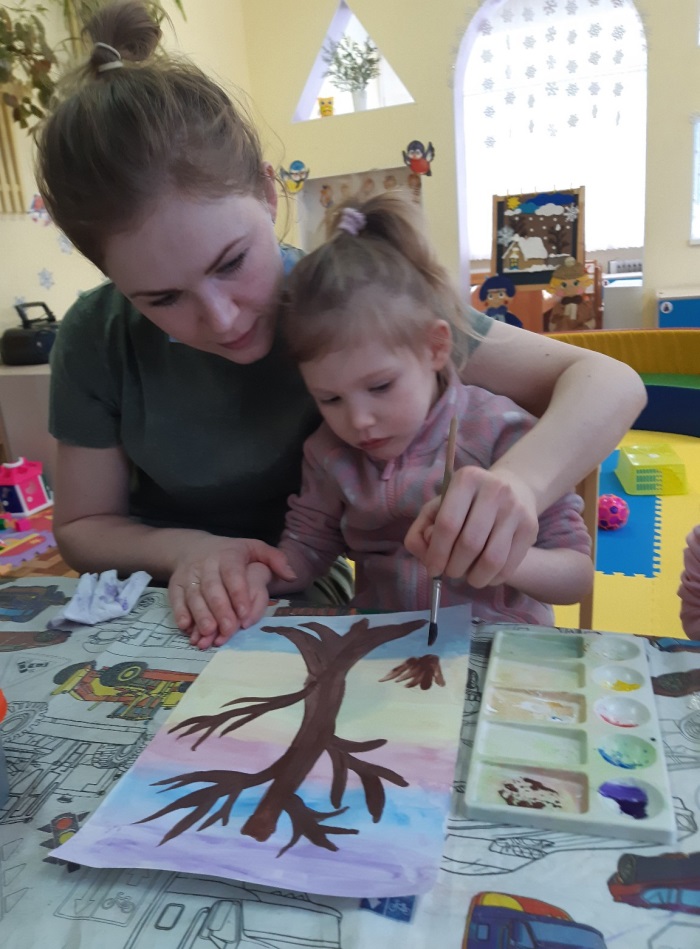 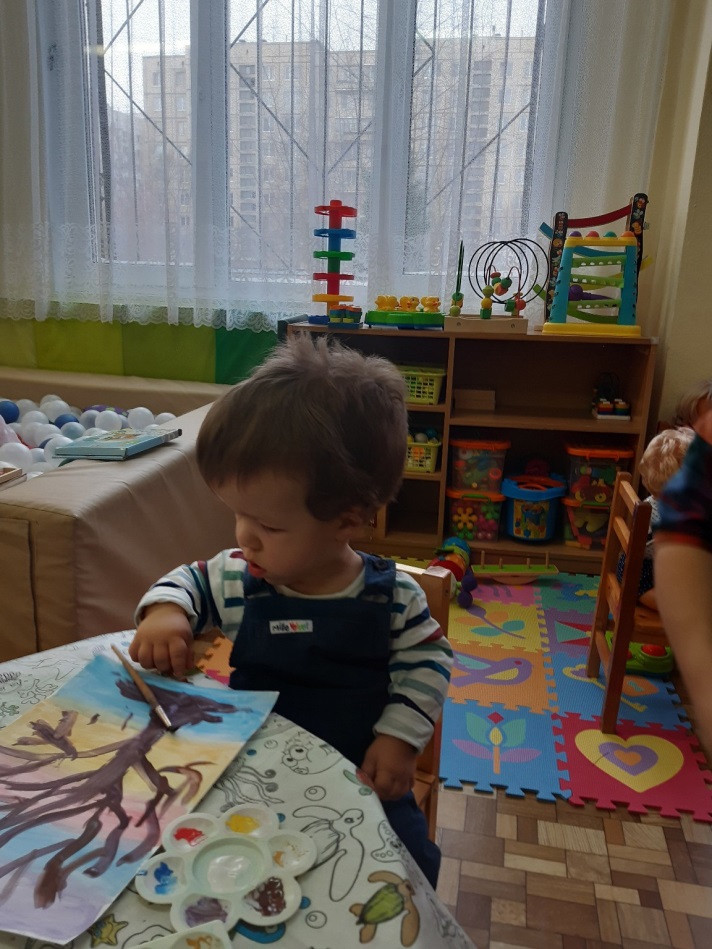 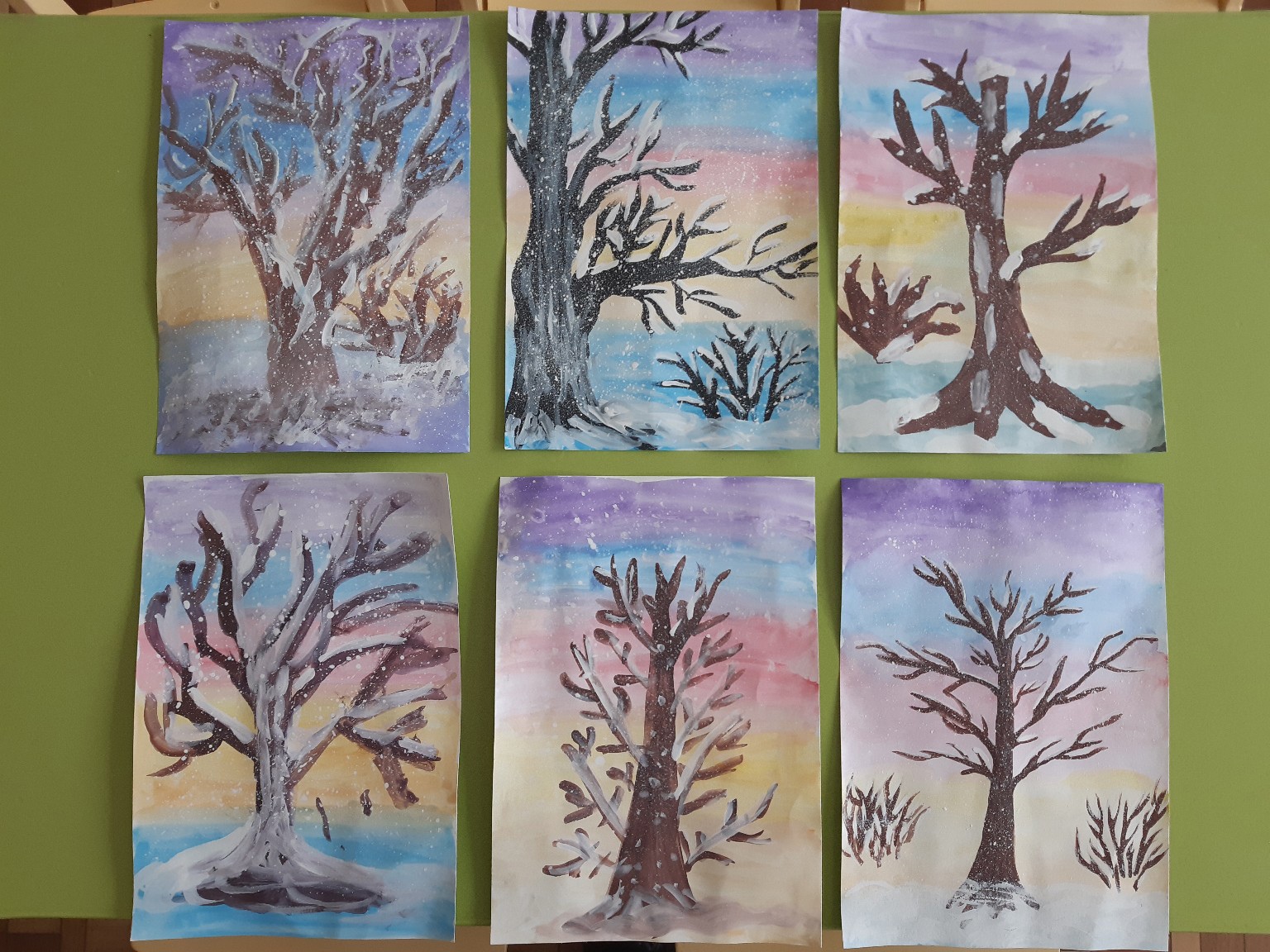 